Weekly Letter Ysgol Bro Dewi 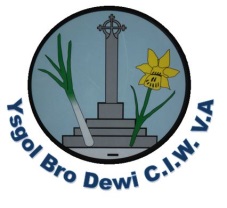 St Davids Day – Schools service with YDS in the Cathedral at 10.00 am for full day pupils only. Junior pupils to wear full school uniform. Infant pupils to wear either National Costume or full school uniform.World Book Day – children will not be dressing up this year but there will be a range of activities linked to the occasion throughout the day.Book Fair – this has been booked for the week commencing 5th March.National Tests for years 2-6	May 2 – 9th 2018. We would appreciate it if you did not book a holiday or appointments for this week.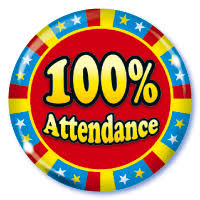 School Council say - ‘AIM FOR 100% ATTENDANCE’             Diolch Mrs S OsbornePlease see the table below outlining activities/events for the week           26th February 2018                                            Please see the table below outlining activities/events for the week           26th February 2018                                            Monday/Dydd LlunTuesday/Dydd MawrthCriw Cymraeg visiting Holy Name, FishguardWednesday/Dydd MercherPE for year 3,4 5 & 6.PE for nursery.Thursday/Dydd IauSt Davids Day – Service in Cathedral 10.00 amWoodwind instruments Brass Instruments & recordersString InstrumentsArea Orchestra 3.45 – 4.45 pmFriday/Dydd GwenerWorld Book Day ActivitiesSaturday Dragon Parade – 11.00 am Oriel y Parc